İLİ	: GAZİANTEPTARİH	: 02.09.2016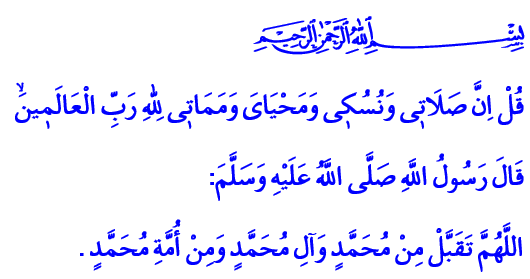 KULLUK VE SAMİMİYET BEYANI: KURBANKardeşlerim!Medine’de bir bayram sabahıydı. Namazlar eda edilmiş, sıra kurbanlara gelmişti. Efendimiz (s.a.s), âdeti olduğu üzere iki kurban hazırlamıştı. Kurbanlık hayvanları şefkatli elleriyle yatırdı ve kıbleye çevirdi. Ardından Kerim Kitabımızın şu mealdeki âyetlerini okudu: “Ben, O’nun birliğine inanarak, yönümü gökleri ve yeri yaratan Allah’a çevirdim ve ben müşriklerden değilim. Şüphesiz namazım, kurbanım, hayatım ve ölümüm âlemlerin Rabbi Allah içindir. O’nun ortağı yoktur.” Peygamberimiz, bu âyetleri okuduktan sonra şöyle dua etti ve Allah’ın adıyla kurbanlarını kesti: “Allah’ım! Bu kurbanlar senin nimetindir ve senin rızan içindir. Benim, ailemin ve ümmetimin kurbanlarını kabul eyle!”Aziz Müminler!Yeryüzünde en büyük şeref, Allah’a yakın olmaktır. Allah, bize yakındır. Hem de şahdamarımızdan daha yakındır. Bizim de kendisine yakın olmamızı ister. Bu yüzden bizi kendisine yakın kılmak için sayısız nimetler bahşetmiştir. İbadetleri O’na yakınlaşmamıza vesile kılmıştır. Biz, tüm ibadetlerimizi Rabbimize yakın olmak için yaparız. Zira O’na yakın olan, hakka yakın olur. O’na yakın olan, adalete, merhamete yakın olur. O’na yakın olan, şeytana uzak olur. Ve işte bizi O’na yakın kılan bir ibadet yaklaşıyor. Kurban ve bir bayram geliyor: Kurban Bayramı. İçimize sevinç yağmurları düşürüyor şimdiden. Kardeşlerim!Milletçe zor günler geçirdik. Zorlukları hep birlikte geride bıraktık. Şimdi tüm zorlukları bir kenara bırakarak kurbana, bayrama hazırlanma zamanıdır. Şimdi Allah’ın yakınlığını yeniden hatırlama ve birbirimize hatırlatma zamanıdır. Şimdi Allah’tan uzaklaştıran her şeyden bir kez daha uzaklaşma zamanıdır. Peki biz, kurbanla Rabbimize yakınlaşmaya hazır mıyız? Bütün uzaklıkları ortadan kaldırmaya kararlı mıyız? Bizi Rabbimize ve birbirimize yakın kılacak planlar yapıyor muyuz? Kurbanımızı paylaşacağımız fakiri, miskini, muhaciri arıyor muyuz? Değerli Kardeşlerim!Kurban, bir hayvanın kanını akıtmaktan ibaret değildir. Bu ibadet, çok daha derin mana ve hikmetleri içermektedir. Her şeyden önce kurban, bizi Allah’tan uzaklaştıran bütün yüklerden kurtulma niyetidir. Kurbandan maksat, Allah’la aramıza girenlerden kurtulmaktır. Gönlümüzü doğrudan Allah’a açmaktır. Hâsılı kurban,  Rabbimize sunduğumuz kulluk ve samimiyet beyanımızdır. Rabbimiz, bu gerçeği bizlere şöyle haber vermektedir: “Kurbanların ne etleri, ne de kanları Allah’a ulaşır; Allah’a ulaşan yalnızca takvanızdır.” Kardeşlerim!Kurban, teslimiyet ve sadakatin, vefa ve yardımlaşmanın, fedakârlık ve paylaşmanın adıdır. Kurbanda Hz. İbrahim’in sadakati vardır. Hz. İsmail’in teslimiyeti vardır. Ve kurbanda Muhammed Mustafa (s.a.s)’in merhameti, vefası, infak ve paylaşma ahlakı vardır.Kurban, Allah yolunda infak bilincimizi diri tutmaktır. Bayram yapamayanları bayram sevincine ortak etmektir. Komşularımıza, akrabalarımıza, eş ve dostumuza, hâsılı birbirimize yakınlaşmaktır kurban. Bu yönüyle kurban, adını bile duymadığımız nice ülkelerdeki hiç görmediğimiz, tanımadığımız kardeşlerimize uzattığımız bir yardım elidir.  Kardeşlerim!Gücümüz yetiyorsa keselim kurbanı. İmkânımız yoksa kardeşlerimize kardeşliğimizi ikram edelim. Tebessümlerimizi sadaka diye armağan edelim. Gelin, Allah’ı bize unutturanları unutalım. Duru ve doğru kalalım. Bir olalım, birlik olalım. Oğlu İsmail’le sınanan İbrahim (a.s)’a yoldaş olalım. Evladımızın da İsmail (a.s) gibi emanet olduğunu unutmayalım. Peygamberimiz (s.a.s)’in ve ashabının baş koyduğu yoldan ayrılmayalım.  Kardeşlerim!Diyanet İşleri Başkanlığımız ve Diyanet Vakfımız, bu yıl da milletimizin iyilik ve hayır elini bütün dünyaya taşımaya hazırdır. Hayırsever milletimizin kurbanları yurt içi ve yurt dışındaki mazlum ve mağdur kardeşlerimize ulaştırılacaktır. Bu vesileyle kardeşlik köprüleri sağlamlaştırılmaya çalışılacaktır. Unutmayalım ki; ihtiyaç sahibi kardeşlerimize hediye edeceğimiz her bir kurban, aynı zamanda milletimizin ortak imzasını taşıyan bir muhabbet ve merhamet mektubu olacaktır.Bu duygu ve düşüncelerle Rabbimizden hepimizi bayrama huzur içerisinde eriştirmesini, kurbanlarımızı kabul buyurmasını niyaz ediyorum.  